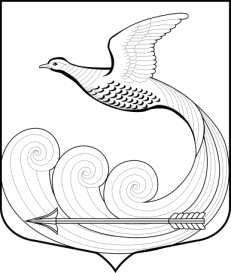 СОВЕТ ДЕПУТАТОВМуниципального образования Кипенское сельское поселениеЛомоносовского муниципального районаЛенинградской областиТРЕТЬЕГО СОЗЫВАРЕШЕНИЕ № 15д. Кипень									«26»  апреля 2018г.    О внесении изменений и дополнений в решение №43 от 14 ноября  2013 года  «Об  утверждении  Кодекса  этики и служебного поведения муниципальных служащих местной администрации   МО  Кипенское сельское поселение МО  Ломоносовский  муниципальный район Ленинградской области»В соответствии с  Федеральным законом от 03.12.2012 № 230-ФЗ  «О контроле за соответствием расходов лиц, замещающих государственные должности, и иных лиц их доходам», Федеральным законом  от 02.03.2007г. №25-ФЗ «О муниципальной службе в  Российской Федерации» совет  депутатов  МО  Кипенское  сельское  поселение РЕШИЛ:1. Внести изменения в п. 2.7  Кодекса этики и служебного поведения  муниципальных  служащих местной администрации   МО  Кипенское сельское поселение  МО  Ломоносовский  муниципальный  район Ленинградской области изложив п.2.7. в следующей редакции:«2.7. Муниципальный служащий обязан ежегодно в сроки, установленные для представления сведений о доходах, об имуществе и обязательствах имущественного характера, представлять сведения о своих расходах, а также о расходах своих супруги (супруга) и несовершеннолетних детей по каждой сделке по приобретению земельного участка, другого объекта недвижимости, транспортного средства, ценных бумаг, акций (долей участия, паев в уставных (складочных) капиталах организаций), совершенной им, его супругой (супругом) и (или) несовершеннолетними детьми в течение календарного года, предшествующего году представления сведений (далее - отчетный период), если общая сумма таких сделок превышает общий доход данного лица и его супруги (супруга) за три последних года, предшествующих отчетному периоду, и об источниках получения средств, за счет которых совершены эти сделки  в соответствии с законодательством Российской Федерации, Ленинградской области, муниципальными правовыми актами.»2.Настоящее решение опубликовать (обнародовать) в средствах массовой информации и разместить на  сайте муниципального образования Кипенское сельское поселение в сети Интернет.	Председатель совета депутатов	МО Кипенское сельское поселение:                                                             М.В. Кюне